Continuous Learning PlanGrade 3Week of 3.23.2020All assignments and related links will be posted in Google Classroom pages.  This is an overview of what your child will be working on each day. Questions?E-mail us!  We want to hear from you!  Send us questions, tell us what you’re reading, or just write a note to say hi!Plan de Aprendizaje ContinuoGrado 3Semana de 3.23.2020Todas las tareas y enlaces relacionados se publicarán en las páginas de Google Classroom. Este es un resumen de lo que su hijo estará trabajando cada día.¿Preguntas?¡Envíanos un correo electrónico! ¡Queremos escuchar de ti! Envíenos sus preguntas, díganos qué está leyendo o simplemente escriba una nota para saludar.MondayTuesdayWednesdayThursdayFridayELA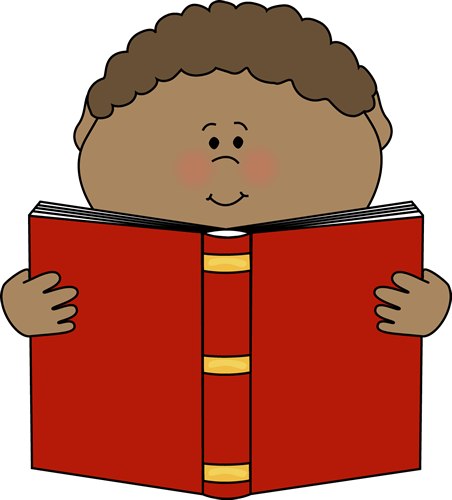 Greek MythologyObjective:Students will be reading a nonfiction article paired with the book, Tales From the Odyssey then answering multiple choice questions.Materials:Google Classroom assignmentGreek MythologyObjective:Students will begin reading Chapter 1 from book three of Tales From the Odyssey then answering multiple choice questions.Materials: Google Classroom AssignmentGreek MythologyObjective: Students will continue reading chapter 1 from book three of Tales From the Odyssey then answering factual questions, character feeling questions and character motivation questions.Materials: Google Classroom assignmentGreek MythologyObjective: Students will continue to read and answer a paragraph response question.Materials: Google Classroom assignmentGreek Mythology Objective: Students will read pages 193-197 in Tales From the Odyssey then answer character motivation questions.Materials: Google Classroom assignmentMath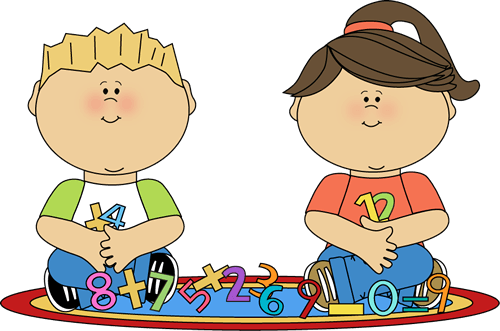 RoundingObjective: In this lesson, students will round numbers to the nearest ten or hundred.Materials: -Edulastic Assignment (Google Classroom)-Game (On Google Classroom)Multiplication FactsObjective: In this lesson, students will watch 2 videos on multiplication and then practice their facts by playing games. Materials: Video #1: https://www.mathplayground.com/video_multiplication_intro.htmlVideo #2: https://www.mathplayground.com/video_multiplication_vocabulary.html-Games (On Google Classroom)Division FactsObjective: In this lesson, students will watch 2 videos on division and then practice their facts on Edulastic.Materials: Video #1: https://www.mathplayground.com/video_multiplication_division.htmlVideo #2: https://www.mathplayground.com/video_division_vocabulary.html-Edulastic Assignment (Google Classroom)Related Facts (Mult. by Multiple of 10)Objective: In this lesson, students will watch a video and then use the triangle strategy to solve multiplication problems. Materials: Video: https://www.loom.com/share/1f6b7289d1e2431fad470a423ecee5b4-Google Classroom AssignmentMultiplication and Division Word Problems Objective: In this lesson, students will use word problem strategies to solve multiplication and division problems. Materials: -Edulastic Assignment (Google Classroom)Science/S.S.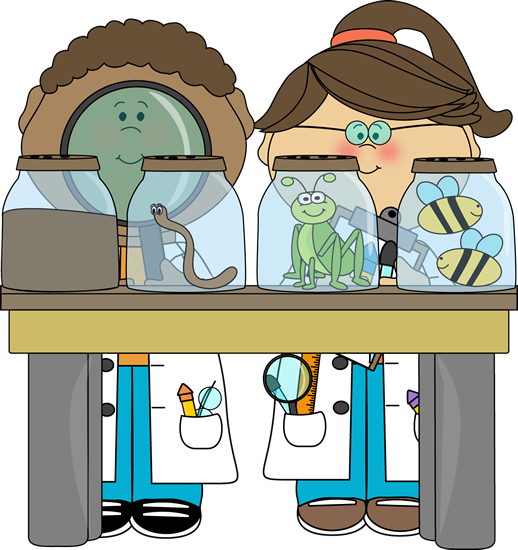 https://classroommagazines.scholastic.com/support/learnathome/grades-3-5.htmlComplete Day 4 (choose any of the activities to complete)https://classroommagazines.scholastic.com/support/learnathome/grades-3-5.htmlComplete Day 5 (choose any of the activities to complete)Why Do Dogs Wag their Tails?https://mysteryscience.com/animals/mystery-6/animal-groups-survival/265?code=NDEwMDY3MDQ&t=student#slide-id-0Watch Video ExplorationWhy Do Dogs Wag their Tails?https://mysteryscience.com/animals/mystery-6/animal-groups-survival/265?code=NDEwMDY3MDQ&t=student#slide-id-0Complete ActivityWhat Makes Bridges so Strong?https://mysteryscience.com/forces/mystery-2/balanced-forces-engineering/43?code=NDEwMDY3MDQ&t=studentComplete ExplorationArt/Fitness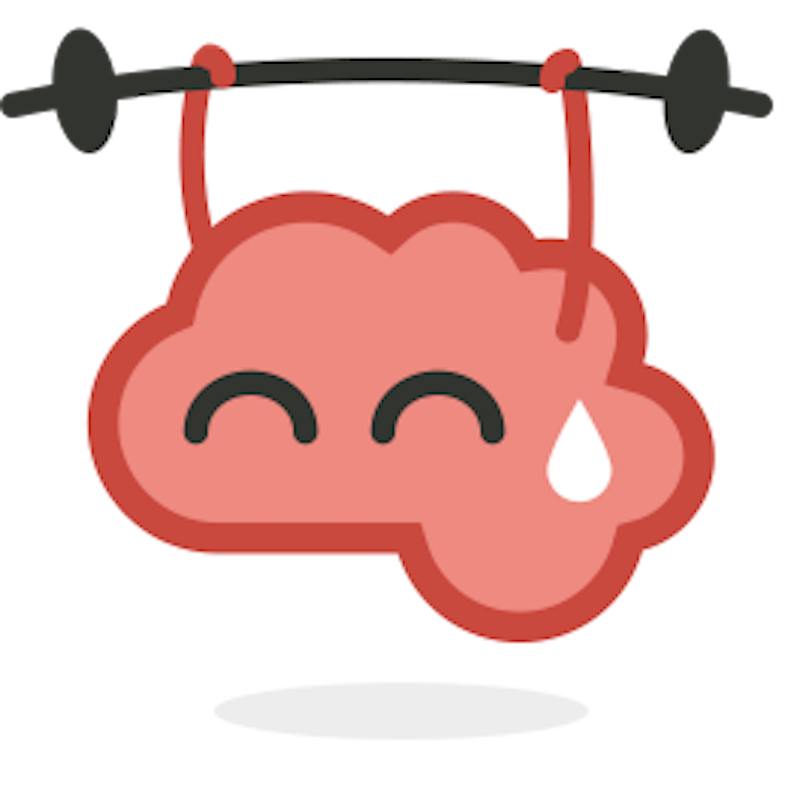 See Resource doc on Google ClassroomSee Resource doc on Google ClassroomSee Resource doc on Google ClassroomSee Resource doc on Google ClassroomSee Resource doc on Google ClassroomIndependent Reading/ST Math/Fact Fluency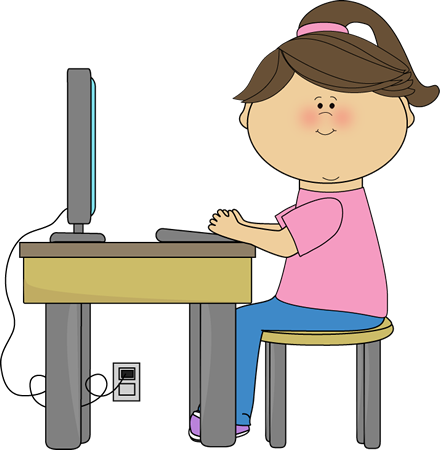 See Resource doc on Google ClassroomSee Resource doc on Google ClassroomSee Resource doc on Google ClassroomSee Resource doc on Google ClassroomSee Resource doc on Google ClassroomGatewayProspectWebsterMs. Kolman kkolman@cdcpsgateway.orgMs. DouilletteJDouillette@cdcps.orgMr. Barronmbarron@cdcpswebster.orgMs. Woodland awoodland@cdcspgateway.orgMs. Saraossarao@cdcps.orgMs. Moranimmorani@cdcpswebster.orgMs. Callahanacallahan@cdcpsgateway.orgMs. Sauroasauro@cdcps.orgMr. Hallkhall@cdcpswebster.orgLunesMartesMiercolesJuevesViernesELAMitologia GriegaObjetivo:Los estudiantes leerán un artículo de no ficción emparejado con el libro “Tales from the Odyssey” y luego responderán preguntas de opción múltiple.Materiales:Asignacion de Google ClassroomMitologia GriegaObjetivo:Los estudiantes comenzarán a leer el Capítulo 1 del libro tres de “Tales From the Odyssey” y luego responderán preguntas de opción múltiple.Materiales:Asignacion de Google ClassroomMitologia GriegaObjetivo: Los estudiantes continuarán leyendo el capítulo 1 del libro tres de “Tales From the Odyssey” y luego responderán preguntas objetivas, preguntas de sentimientos de personajes y preguntas de motivación de personajes.Materiales:Asignacion de Google ClassroomMitologia GriegaObjetivo: Los estudiantes continuarán leyendo y respondiendo una pregunta de respuesta de párrafo.Materiales:Asignacion de Google ClassroomMitologia Griega Objetivo: Los estudiantes leerán las páginas 193-197 en “Tales From the Odyssey” y luego responderán preguntas de motivación del personaje.Materiales:Asignacion de Google ClassroomMatematicaRedondearObjetivo: En esta lección, los estudiantes redondean los números al diez o cien más cercano.Materiales: Asignación en -Edulastic  (Google Classroom)-Juegos (en Google Classroom)Datos de la MultiplicaciónObjetivo: En esta lección, los estudiantes verán 2 videos sobre multiplicación y luego practicarán sus datos jugando juegos.Materiales: Video #1: https://www.mathplayground.com/video_multiplication_intro.htmlVideo #2: https://www.mathplayground.com/video_multiplication_vocabulary.html-Juegos (en Google Classroom)Datos de la DivisiónObjetivo:En esta lección, los estudiantes verán 2 videos sobre división y luego practicarán sus hechos en Edulastic.Materiales: Video #1: https://www.mathplayground.com/video_multiplication_division.htmlVideo #2: https://www.mathplayground.com/video_division_vocabulary.htmlAsignación en -Edulastic  (Google Classroom)Datos Relacioados (Mult. por Multiple de 10)Objetivo: En esta lección, los estudiantes verán un video y luego usarán la estrategia del triángulo para resolver problemas de multiplicación. Materiales: Video: https://www.loom.com/share/1f6b7289d1e2431fad470a423ecee5b4Asignación en Google ClassroomProblemas verbales de multiplicación y divisiónObjetivo: En esta lección, los estudiantes usarán estrategias de problemas de palabras para resolver problemas de multiplicación y división.Materiales: Asignación en -Edulastic  (Google Classroom)Ciencia/S.S.https://classroommagazines.scholastic.com/support/learnathome/grades-3-5.htmlCompletar Dia 4 (elija cualquiera de las actividades para completar)https://classroommagazines.scholastic.com/support/learnathome/grades-3-5.htmlCompletar Dia 5 (elija cualquiera de las actividades para completar)¿Por qué los perros menean la cola?https://mysteryscience.com/animals/mystery-6/animal-groups-survival/265?code=NDEwMDY3MDQ&t=student#slide-id-0Mirar Video “Exploration”¿Por qué los perros menean la cola?https://mysteryscience.com/animals/mystery-6/animal-groups-survival/265?code=NDEwMDY3MDQ&t=student#slide-id-0Completar actividad¿Qué hace que los puentes sean tan fuertes?https://mysteryscience.com/forces/mystery-2/balanced-forces-engineering/43?code=NDEwMDY3MDQ&t=studentCompletar “Exploration”Artes/FitnessVer documento de recursos en Google ClassroomVer documento de recursos en Google ClassroomVer documento de recursos en Google ClassroomVer documento de recursos en Google ClassroomVer documento de recursos en Google ClassroomLectura Independiente/ST Math/Fact FluencyVer documento de recursos en Google ClassroomVer documento de recursos en Google ClassroomVer documento de recursos en Google ClassroomVer documento de recursos en Google ClassroomVer documento de recursos en Google ClassroomGatewayProspectWebsterMs. Kolman kkolman@cdcpsgateway.orgMs. DouilletteJDouillette@cdcps.orgMr. Barronmbarron@cdcpswebster.orgMs. Woodland awoodland@cdcspgateway.orgMs. Saraossarao@cdcps.orgMs. Moranimmorani@cdcpswebster.orgMs. Callahanacallahan@cdcpsgateway.orgMs. Sauroasauro@cdcps.orgMr. Hallkhall@cdcpswebster.org